LES PASSEJAÏRES DE VARILHES                    				  	 FICHE ITINÉRAIREMASSAT N° 12"Cette fiche participe à la constitution d'une mémoire des itinéraires proposés par les animateurs du club. Eux seuls y ont accès. Ils s'engagent à ne pas la diffuser en dehors du club."Date de la dernière mise à jour : 25 03 2019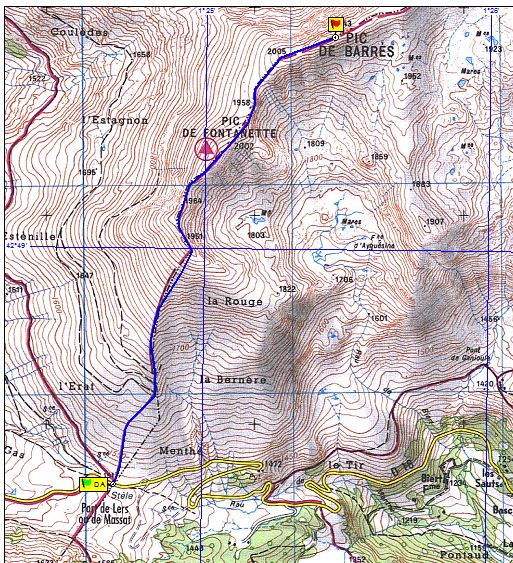 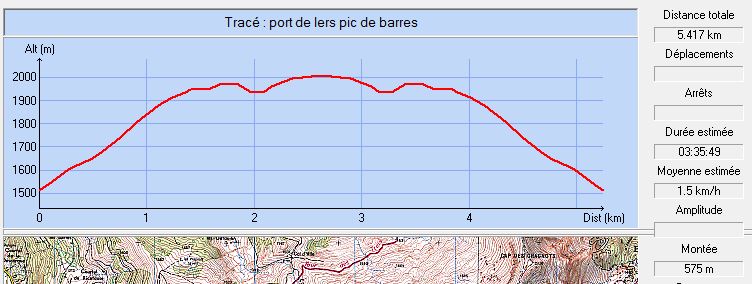 Commune de départ et dénomination de l’itinéraire : Le Port – l'Homme de Barrès ( pic de Barrès )depuis l'étang de LersDate, animateur(trice), nombre de participants (éventuel) :17/03/2010 – C DelpyL’itinéraire est décrit sur les supports suivants : camptocamp.orgClassification, temps de parcours, dénivelé positif, distance, durée :Randonneur – 4h – 600m – 6km – journée  ou demie journéeBalisage : Particularité(s) : Site ou point remarquable :Trace GPS : OuiDistance entre la gare de Varilhes et le lieu de départ : 91kmObservation(s) : Un animateur annonce 5h – 600m - 10km